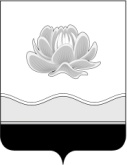 Российская ФедерацияКемеровская область - Кузбасс  Мысковский городской округСовет народных депутатов Мысковского городского округа(шестой созыв)Р Е Ш Е Н И Еот 28 апреля 2021г. № 33-нО внесении изменений в решение Совета народных депутатов Мысковского городского округа от 30.12.2013 № 51-н «О должностях муниципальной службы Мысковского городского округа»ПринятоСоветом народных депутатовМысковского городского округа27 апреля 2021 годаРуководствуясь статьей 6 Федерального закона от 02.03.2007 № 25-ФЗ «О муниципальной службе в Российской Федерации», статьей 2 Закона Кемеровской области от 30.06.2007 № 103-ОЗ «О некоторых вопросах прохождения муниципальной службы», частью 3 статьи 56 Устава Мысковского городского округа, Совет народных депутатов Мысковского городского округарешил: 1. Внести в решение Совета народных депутатов Мысковского городского округа от 30.12.2013 № 51-н «О должностях муниципальной службы Мысковского городского округа» (в редакции решений от 19.08.2014 № 40-н, от 15.11.2016 № 77-н, 27.01.2021       № 2-н) (далее - решение) следующие изменения:1.1. пункт 5 изложить в следующей редакции:«5. Контроль за исполнением настоящего решения возложить на комитет Совета народных депутатов Мысковского городского округа по развитию местного самоуправления и безопасности, администрацию Мысковского городского округа.»;1.2. в приложении к решению «Должности муниципальной службы Мысковского городского округа» изложить в новой редакции, согласно приложению к настоящему решению.2. Настоящее решение направить главе Мысковского городского округа для подписания и опубликования (обнародования) в установленном порядке.3. Настоящее решение вступает в силу со дня его официального опубликования (обнародования).4. Контроль за исполнением настоящего решения возложить на комитет Совета народных депутатов Мысковского городского округа по развитию местного самоуправления и безопасности, администрацию Мысковского городского округа.Председатель Совета народных депутатовМысковского городского округа                                                               А.М. КульчицкийГлава Мысковского городского округа                                                           Е.В.ТимофеевПриложениек решению Совета народных депутатовМысковского городского округаот 28.04.2021г. № 33-нДОЛЖНОСТИ МУНИЦИПАЛЬНОЙ СЛУЖБЫ МЫСКОВСКОГО ГОРОДСКОГО ОКРУГАI. Должности муниципальной службы, учреждаемые для непосредственного обеспечения исполнения полномочий главы Мысковского городского округаВысшая должностьПервый заместитель главы Мысковского городского округаЗаместитель главы Мысковского городского округа Заместитель главы Мысковского городского округа – начальник Управления Ведущая должностьПресс-секретарь главы Мысковского городского округа II. Должности муниципальной службы, учреждаемые для обеспечения        исполнения полномочий Совета народных депутатов Мысковского городского округаВедущая должностьНачальник самостоятельного отделаКонсультант-советник	Старшая должностьГлавный специалистIII. Должности муниципальной службы, учреждаемые для обеспеченияисполнения полномочий администрации Мысковского городского округа,отраслевых (функциональных) органов администрации Мысковского городского округаВысшая должностьНачальник управленияПредседатель комитетаГлавная должностьЗаместитель начальника управленияЗаместитель председателя комитетаНачальник самостоятельного отделаВедущая должностьНачальник отдела в управлении, комитетеЗаместитель начальника отделаЗаведующий секторомКонсультант-советникСтаршая должностьГлавный специалистВедущий специалистМладшая должностьСпециалист 1-й категорииСпециалист 2-й категорииСпециалистIV. Должности муниципальной службы, учреждаемые для обеспеченияисполнения полномочий муниципальной ревизионной комиссииГлавная должностьПредседатель контрольно-счетного органа Ведущая должностьКонсультант-советник